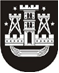 KLAIPĖDOS MIESTO SAVIVALDYBĖS TARYBASPRENDIMASDĖL klaipėdos miesto savivaldybės tarybos 2015 m. gegužės 7 d. sprendimo Nr. T2-85 „dėl klaipėdos miesto savivaldybės tarybos komitetų sudėčių patvirtinimo“ pakeitimoNr.KlaipėdaVadovaudamasi Lietuvos Respublikos vietos savivaldos įstatymo 18 straipsnio 1 dalimi, Klaipėdos miesto savivaldybės taryba nusprendžia:1. Pakeisti Klaipėdos miesto savivaldybės tarybos 2015 m. gegužės 7 d. sprendimą Nr. T2-85 „Dėl Klaipėdos miesto savivaldybės tarybos komitetų sudėčių patvirtinimo“:1.1. pakeisti 1.1 papunktį ir jį išdėstyti taip:„1.1. Finansų ir ekonomikos komitetas: Rimantas Taraškevičius, Artūras Šulcas, Vygantas Vareikis, Andrej Kugmerov, Arūnas Barbšys, Viačeslav Titov;“;1.2. pakeisti 1.2 papunktį ir jį išdėstyti taip:„1.2. Miesto plėtros ir strateginio planavimo komitetas: Jurgita Choromanskytė, Algirdas Grublys, Judita Simonavičiūtė, Valdemaras Anužis, Aldona Staponkienė, Laisvūnas Kavaliauskas;“.2. Skelbti šį sprendimą Klaipėdos miesto savivaldybės interneto svetainėje.Savivaldybės mero pavaduotoja Judita Simonavičiūtė